 Área:  Ciencias naturalesGrado: BrújulaPeriodo: IIIResponsable (s): Blanca Lucía Ramírez EscobarResponsable (s): Blanca Lucía Ramírez EscobarResponsable (s): Blanca Lucía Ramírez EscobarÁmbitos conceptuales: El aseoEl entornoCuidado de nuestro planetaÁmbitos conceptuales: El aseoEl entornoCuidado de nuestro planetaÁmbitos conceptuales: El aseoEl entornoCuidado de nuestro planetaCompetencias generales: Identificar, indagar, explicar, comunicar y trabajar en equipo.Competencias generales: Identificar, indagar, explicar, comunicar y trabajar en equipo.Competencias generales: Identificar, indagar, explicar, comunicar y trabajar en equipo.Competencias específicas del periodo: Identificar la importancia del aseo de nuestro alrededor para una buena saludDesarrollar estrategias para el cuidado de su entorno.Competencias específicas del periodo: Identificar la importancia del aseo de nuestro alrededor para una buena saludDesarrollar estrategias para el cuidado de su entorno.Competencias específicas del periodo: Identificar la importancia del aseo de nuestro alrededor para una buena saludDesarrollar estrategias para el cuidado de su entorno.Indicadores de logros del período: Contribuyo con el aseo en su entorno.Analizo las características ambientales de mi entorno y peligros que lo amenazanValoro nuestro planeta tierraIndicadores de logros del período: Contribuyo con el aseo en su entorno.Analizo las características ambientales de mi entorno y peligros que lo amenazanValoro nuestro planeta tierraIndicadores de logros del período: Contribuyo con el aseo en su entorno.Analizo las características ambientales de mi entorno y peligros que lo amenazanValoro nuestro planeta tierraActividades:Realiza la lectura en voz altaUn entorno saludable reduce los riesgos de infecciones y enfermedades. Por tanto, la higiene es la herramienta más eficaz para la prevención de enfermedades. La productividad: un entorno limpio es básico para el bienestar de los empleados, y favorece un buen ambiente de trabajoLa Importancia de un Ambiente sano. Solamente un medio ambiente limpio, libre de contaminantes podrá garantizar una vida saludable para todos y la disminución de muchas enfermedades ocasionadas por el agua sucia, el aire impuso y la basuraEscribe 5 cosas que haces para ayudar al cuidado de tu entorno (Barrio)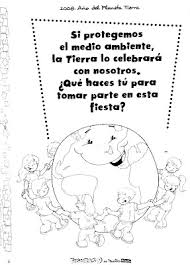 Proyecto de Bienestar social (restaurante escolar)Observa el dibujo de los niños en el restaurante escolar y escribe 5 normas que practicas cuando estas allá.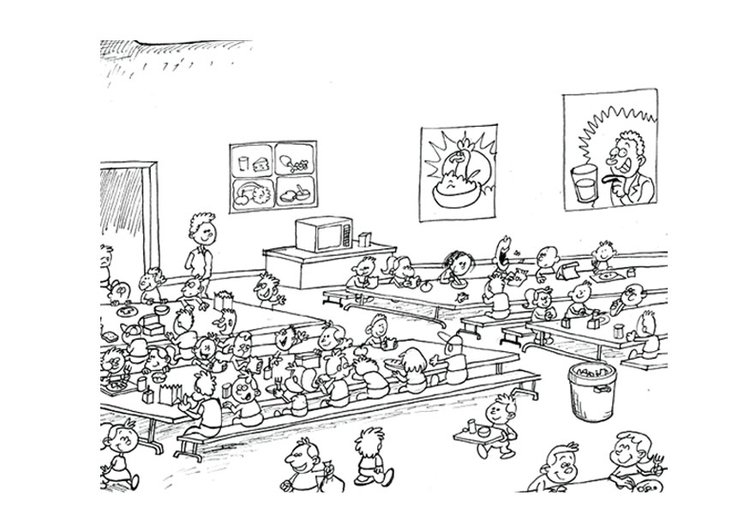 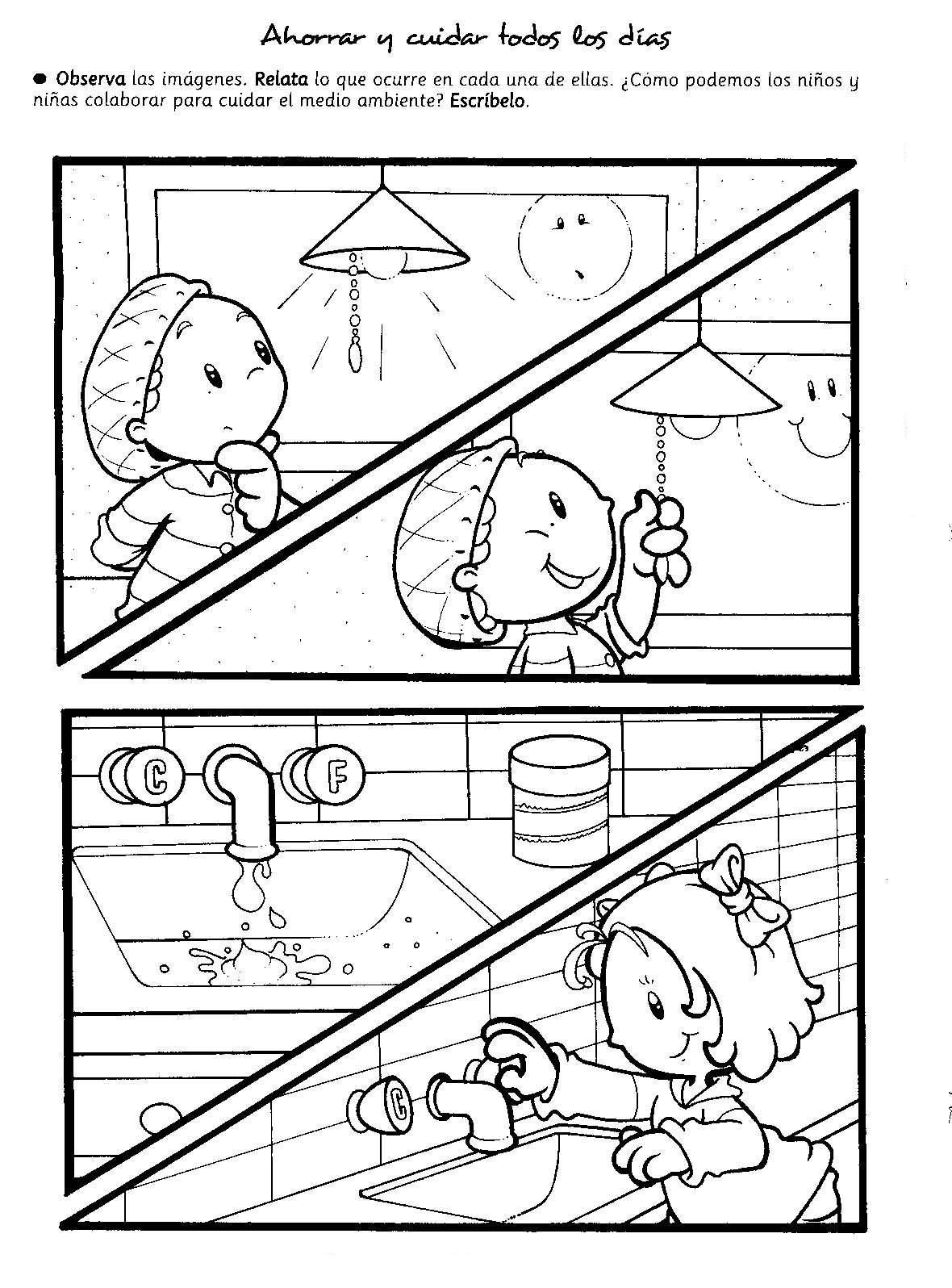 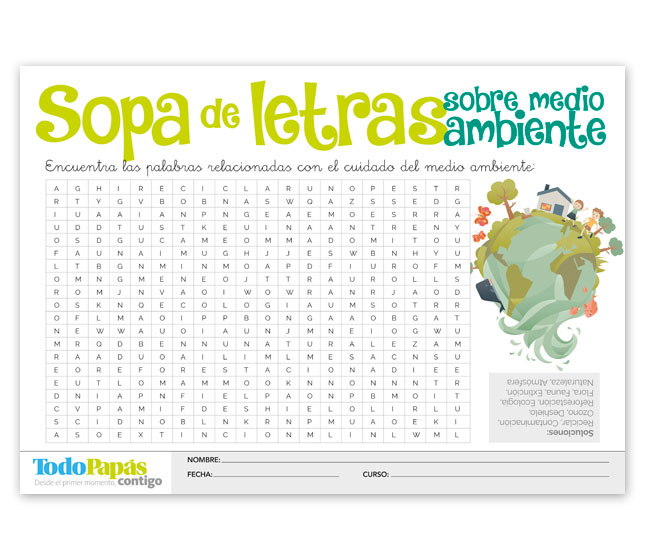 ¿Qué le escribirías a la tierra por todo el daño que le has hecho?Colorea el árbol y escribe a un lado qué haces para cuidar las plantas.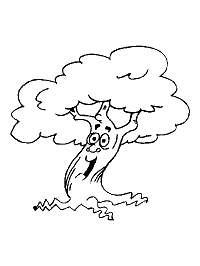 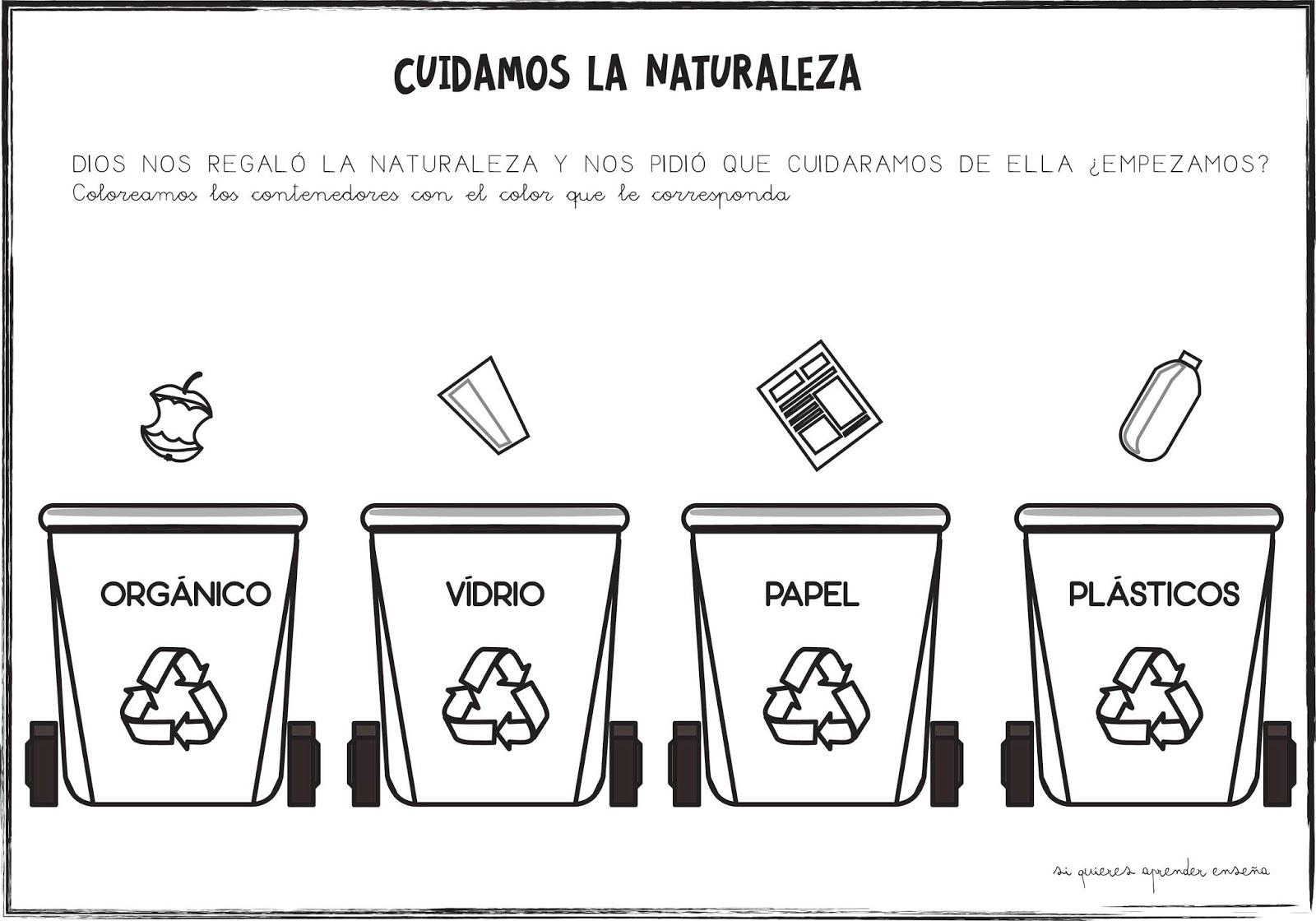 Elabora una cartelera invitando a tu familia al cuidado del medio ambiente, toma foto y envíalaEscribe una frase sobre el cuidado de la tierra y decórala.Lleva a cada uno a depositar la basura al recipiente (colorea cada camino diferente)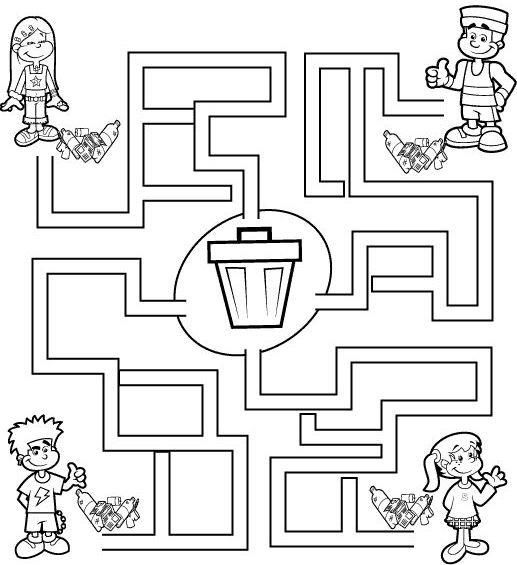 Realiza la lectura en voz alta y colorea el dibujo como la muestraResponde:  ¿Qué hace Musqui cada que ve residuos?¿Qué deposita en el contenedor amarillo?¿Qué deposita en el contenedor azul?¿Qué deposita en el contenedor verde?¿Qué deposita en el contenedor rojo?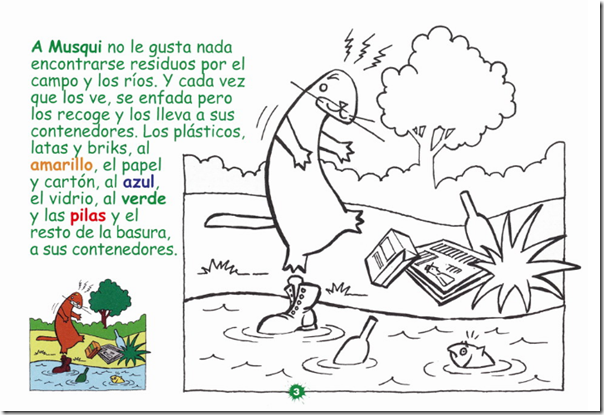 Observa la flora y fauna en peligro de extinción de las regiones Caribe y Amazonía, busca uno de cada región y escribe dos cosas que harías para que no se extinganRegión Caribe                                                       Región Amazonía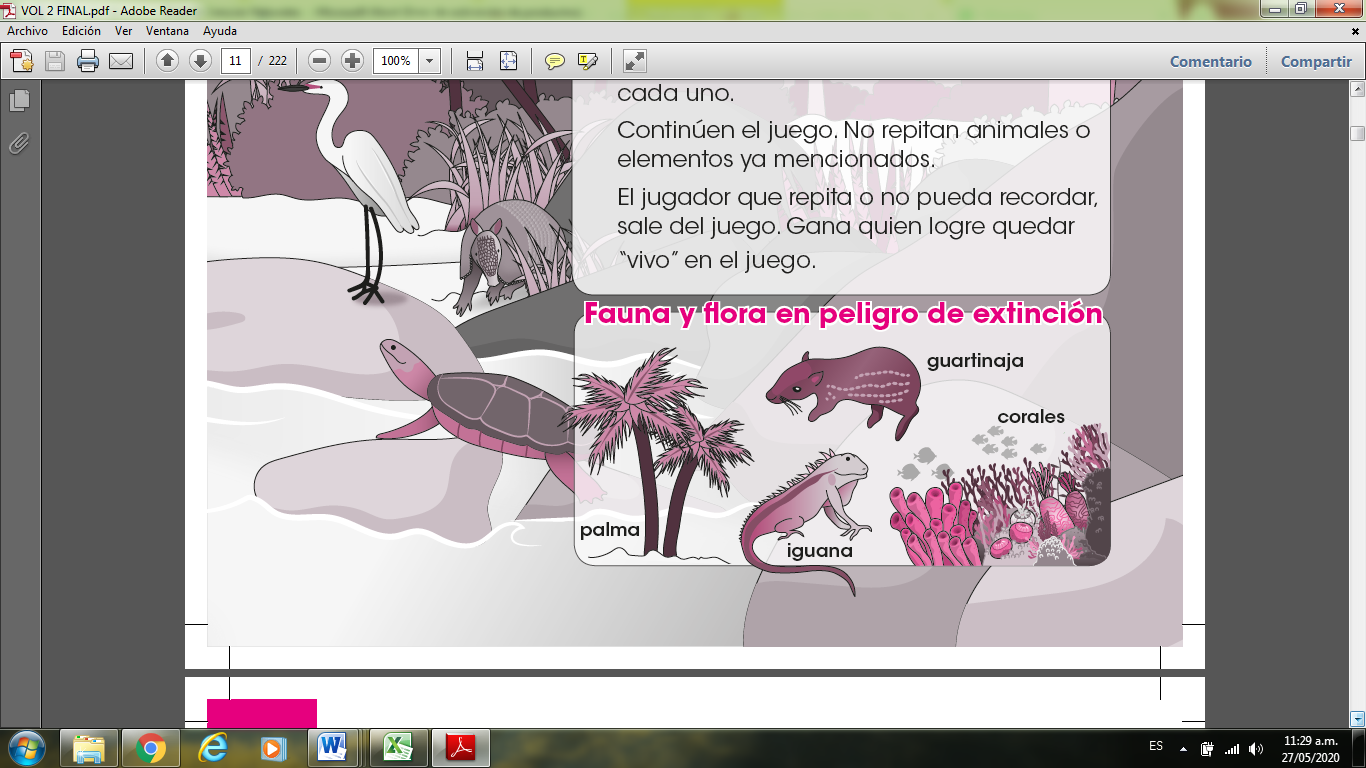 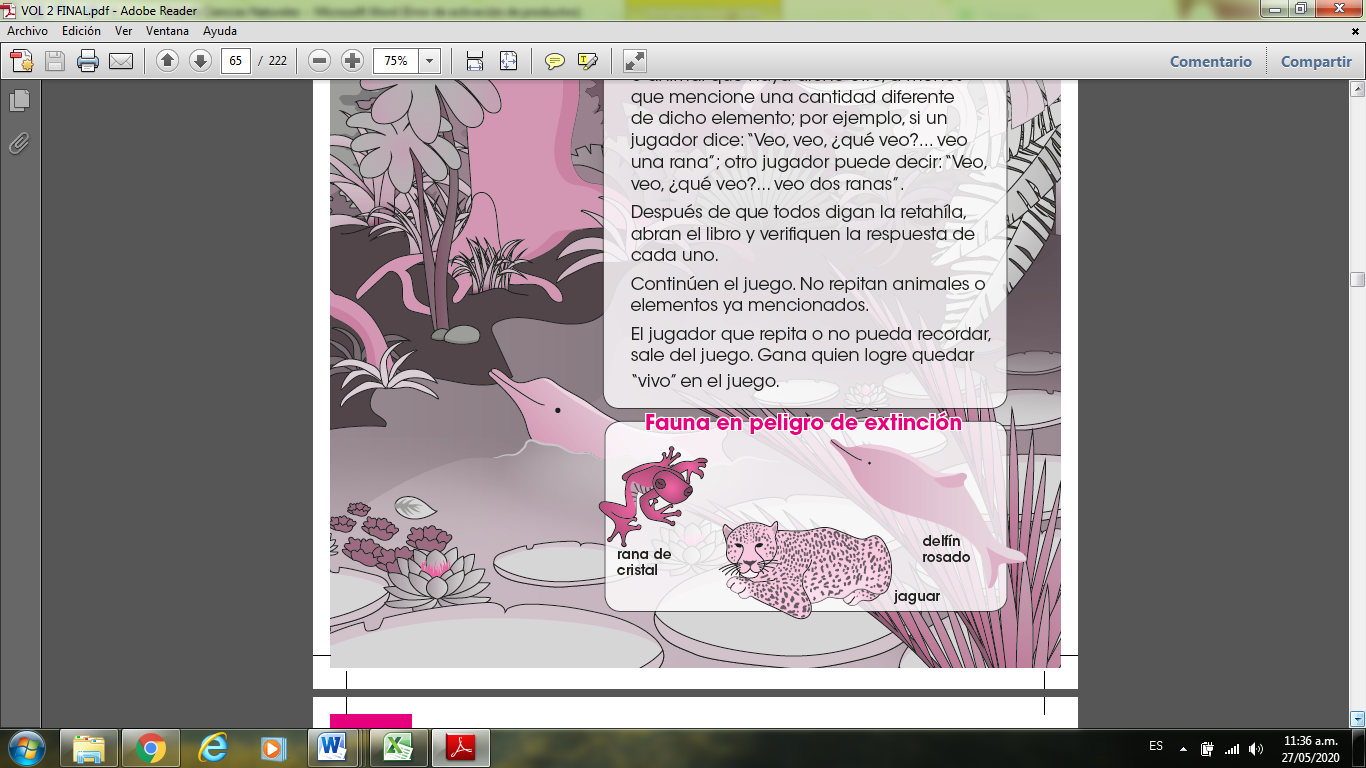 Proyecto de prevención de desastres:Actividades: Tercero, cuarto, quinto, A.C y Brújula.- Realiza la lectura de “La erosión”- Agrega elementos de la naturaleza al dibujo (animales, árboles, río o lago…) colorea todo- Investiga qué es la erosión y escribe lo que entendiste  Según la lectura anterior contesta  ¿Qué tienen que ver los árboles con los deslizamientos? La erosión.¿Qué son los deslizamientos? Son desprendimientos de suelo o roca en terrenos deforestados y erosionados que se producen a lo largo de una superficie, en una ladera inclinada, afectando viviendas, carreteras, acueductos, bienes, etcAcciones que ayudar a evitar deslizamientos:• No compre o construya viviendas en zonas propensas a deslizamientos.• Cuidar la vegetación porque las plantas regulan la humedad de suelos y las raíces estabilizan los terrenos inclinados.• No excavar en zonas de riesgos.• No amontonar basura o desechos en suelos de pendiente porque pueden tapar los desagües lo que hace que el agua se filtre por donde no debe y desestabilice el suelo.• Construir canales de desagüe y muros de contención.• En caso de lluvias fuertes o sismos, vigilar las laderas inestables y estar alertas si es que es necesario evacuar la zona.• Conocer las zonas vulnerables por deslizamientos, señalizarlas y darlas a conocer a la población. • Identificarlas zonas seguras y señalizarlas.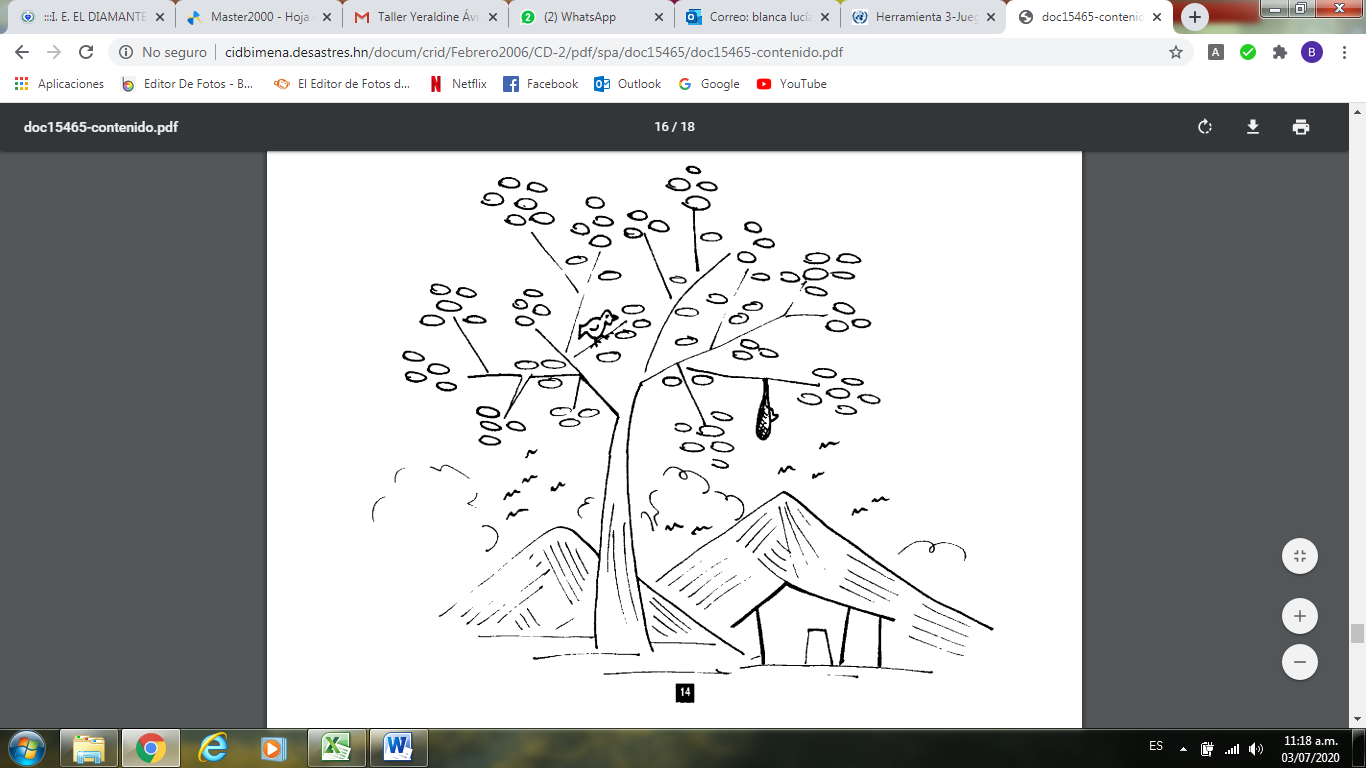 Actividades:Realiza la lectura en voz altaUn entorno saludable reduce los riesgos de infecciones y enfermedades. Por tanto, la higiene es la herramienta más eficaz para la prevención de enfermedades. La productividad: un entorno limpio es básico para el bienestar de los empleados, y favorece un buen ambiente de trabajoLa Importancia de un Ambiente sano. Solamente un medio ambiente limpio, libre de contaminantes podrá garantizar una vida saludable para todos y la disminución de muchas enfermedades ocasionadas por el agua sucia, el aire impuso y la basuraEscribe 5 cosas que haces para ayudar al cuidado de tu entorno (Barrio)Proyecto de Bienestar social (restaurante escolar)Observa el dibujo de los niños en el restaurante escolar y escribe 5 normas que practicas cuando estas allá.¿Qué le escribirías a la tierra por todo el daño que le has hecho?Colorea el árbol y escribe a un lado qué haces para cuidar las plantas.Elabora una cartelera invitando a tu familia al cuidado del medio ambiente, toma foto y envíalaEscribe una frase sobre el cuidado de la tierra y decórala.Lleva a cada uno a depositar la basura al recipiente (colorea cada camino diferente)Realiza la lectura en voz alta y colorea el dibujo como la muestraResponde:  ¿Qué hace Musqui cada que ve residuos?¿Qué deposita en el contenedor amarillo?¿Qué deposita en el contenedor azul?¿Qué deposita en el contenedor verde?¿Qué deposita en el contenedor rojo?Observa la flora y fauna en peligro de extinción de las regiones Caribe y Amazonía, busca uno de cada región y escribe dos cosas que harías para que no se extinganRegión Caribe                                                       Región AmazoníaProyecto de prevención de desastres:Actividades: Tercero, cuarto, quinto, A.C y Brújula.- Realiza la lectura de “La erosión”- Agrega elementos de la naturaleza al dibujo (animales, árboles, río o lago…) colorea todo- Investiga qué es la erosión y escribe lo que entendiste  Según la lectura anterior contesta  ¿Qué tienen que ver los árboles con los deslizamientos? La erosión.¿Qué son los deslizamientos? Son desprendimientos de suelo o roca en terrenos deforestados y erosionados que se producen a lo largo de una superficie, en una ladera inclinada, afectando viviendas, carreteras, acueductos, bienes, etcAcciones que ayudar a evitar deslizamientos:• No compre o construya viviendas en zonas propensas a deslizamientos.• Cuidar la vegetación porque las plantas regulan la humedad de suelos y las raíces estabilizan los terrenos inclinados.• No excavar en zonas de riesgos.• No amontonar basura o desechos en suelos de pendiente porque pueden tapar los desagües lo que hace que el agua se filtre por donde no debe y desestabilice el suelo.• Construir canales de desagüe y muros de contención.• En caso de lluvias fuertes o sismos, vigilar las laderas inestables y estar alertas si es que es necesario evacuar la zona.• Conocer las zonas vulnerables por deslizamientos, señalizarlas y darlas a conocer a la población. • Identificarlas zonas seguras y señalizarlas.Actividades:Realiza la lectura en voz altaUn entorno saludable reduce los riesgos de infecciones y enfermedades. Por tanto, la higiene es la herramienta más eficaz para la prevención de enfermedades. La productividad: un entorno limpio es básico para el bienestar de los empleados, y favorece un buen ambiente de trabajoLa Importancia de un Ambiente sano. Solamente un medio ambiente limpio, libre de contaminantes podrá garantizar una vida saludable para todos y la disminución de muchas enfermedades ocasionadas por el agua sucia, el aire impuso y la basuraEscribe 5 cosas que haces para ayudar al cuidado de tu entorno (Barrio)Proyecto de Bienestar social (restaurante escolar)Observa el dibujo de los niños en el restaurante escolar y escribe 5 normas que practicas cuando estas allá.¿Qué le escribirías a la tierra por todo el daño que le has hecho?Colorea el árbol y escribe a un lado qué haces para cuidar las plantas.Elabora una cartelera invitando a tu familia al cuidado del medio ambiente, toma foto y envíalaEscribe una frase sobre el cuidado de la tierra y decórala.Lleva a cada uno a depositar la basura al recipiente (colorea cada camino diferente)Realiza la lectura en voz alta y colorea el dibujo como la muestraResponde:  ¿Qué hace Musqui cada que ve residuos?¿Qué deposita en el contenedor amarillo?¿Qué deposita en el contenedor azul?¿Qué deposita en el contenedor verde?¿Qué deposita en el contenedor rojo?Observa la flora y fauna en peligro de extinción de las regiones Caribe y Amazonía, busca uno de cada región y escribe dos cosas que harías para que no se extinganRegión Caribe                                                       Región AmazoníaProyecto de prevención de desastres:Actividades: Tercero, cuarto, quinto, A.C y Brújula.- Realiza la lectura de “La erosión”- Agrega elementos de la naturaleza al dibujo (animales, árboles, río o lago…) colorea todo- Investiga qué es la erosión y escribe lo que entendiste  Según la lectura anterior contesta  ¿Qué tienen que ver los árboles con los deslizamientos? La erosión.¿Qué son los deslizamientos? Son desprendimientos de suelo o roca en terrenos deforestados y erosionados que se producen a lo largo de una superficie, en una ladera inclinada, afectando viviendas, carreteras, acueductos, bienes, etcAcciones que ayudar a evitar deslizamientos:• No compre o construya viviendas en zonas propensas a deslizamientos.• Cuidar la vegetación porque las plantas regulan la humedad de suelos y las raíces estabilizan los terrenos inclinados.• No excavar en zonas de riesgos.• No amontonar basura o desechos en suelos de pendiente porque pueden tapar los desagües lo que hace que el agua se filtre por donde no debe y desestabilice el suelo.• Construir canales de desagüe y muros de contención.• En caso de lluvias fuertes o sismos, vigilar las laderas inestables y estar alertas si es que es necesario evacuar la zona.• Conocer las zonas vulnerables por deslizamientos, señalizarlas y darlas a conocer a la población. • Identificarlas zonas seguras y señalizarlas.